～　本講演会は、土木学会ＣＰＤプログラムの認定を受けております　～地盤工学会、全国土木施工管理技士会連合会、農業農村工学会へのＣＰＤ記録申請にあたり、受講証明が必要な場合は、本用紙に必要項目を記入の上、当日、講演会開始前に受付に提出ください。講演会終了後、受講証明印押印の上、返却します。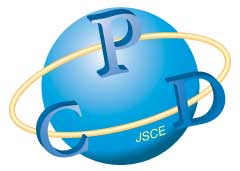 受　講　証　明　書2020年1月29日証明団体名　　関 西 道 路 研 究 会   　　　　　　　会 長　古 田　 均　　　　　　 受講証明印※CPD記録申請にあたって本受講証明が必要となる団体地盤工学会、全国土木施工管理技士会連合会、農業農村工学会受講者情報受講日2020年1月29日受講者情報受講者名受講者情報会社名等受講者情報会社住所等受講者情報TELプログラム情報CPD認定番号JSCE 19－1586プログラム情報開催日2020年1月29日プログラム情報CPDプログラム名称関西道路研究会創立７０周年 記念講演会・パネルディスカッションプログラム情報主催者関西道路研究会（共催：一般財団法人 都市技術センター・CITÉさろん）プログラム情報開始～終了時間14時00分　～　17時00分プログラム情報CPD単位2.5単位プログラム情報開催地大阪市西区立売堀2-1-2建設交流館 グリーンホール